Wat is leuk aan baby zijn?Mis je dat?Wat is leuk aan groter zijn?Stel je voor dat je 20 jaar bent. Zijn er dan dingen die je dan meer kan dan nu? Wat?Wat wil je zeker nog leren?Kijk je uit naar volwassen zijn? Waarom wel/niet?		- Kleur de rondjes onder de tekeningen die bij een baby horen rood.		- Kleur de rondjes onder de tekeningen die bij het grote kind horen groen.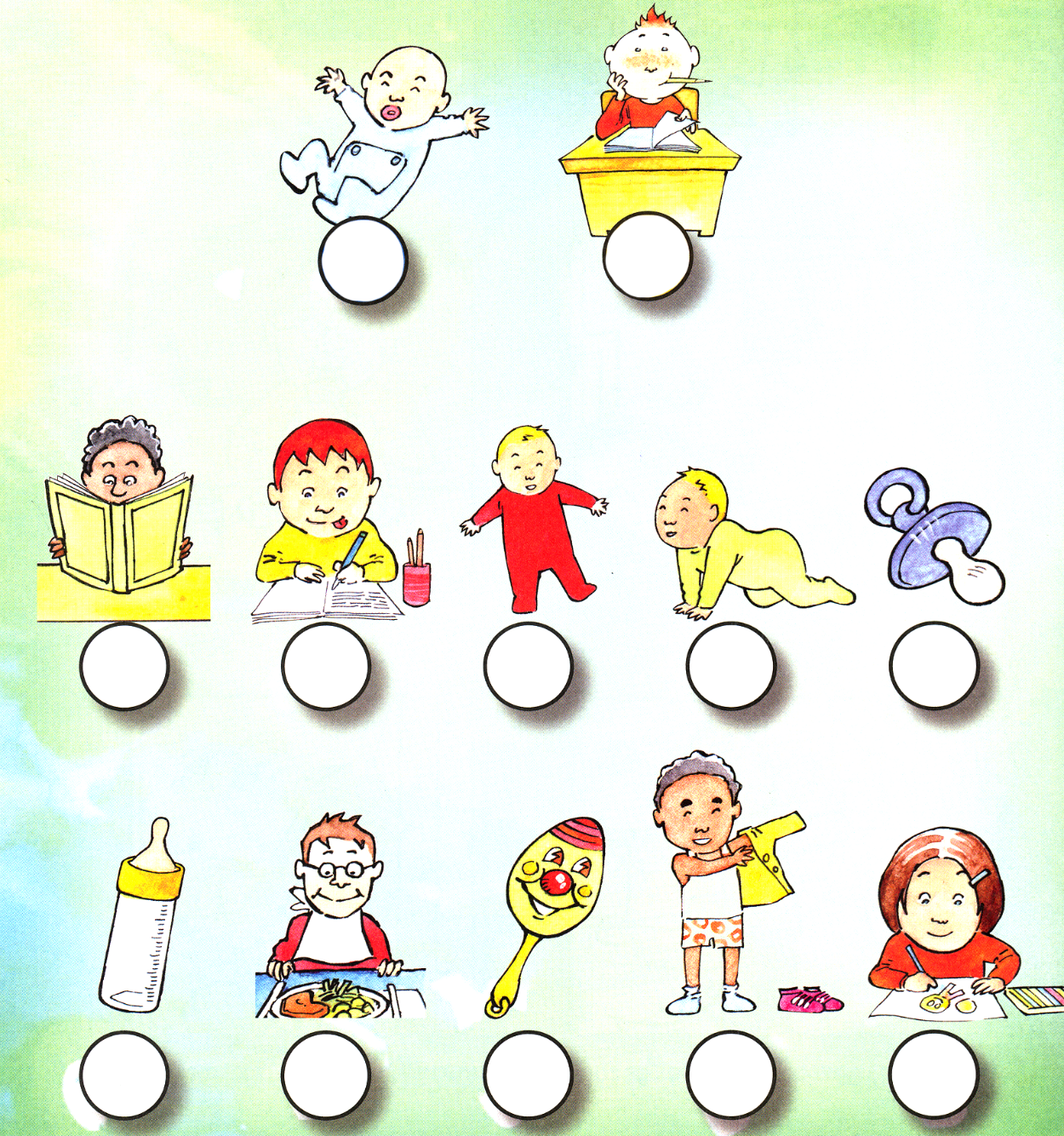 